СЛУЖБЕНИ ЛИСТ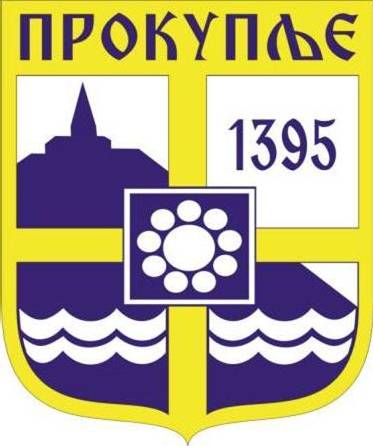 ГРАДА ПРОКУПЉА1  На основу члана 4. став 8. Закона о запосленима у аутономним покрајинама и јединицама локалне самоуправе (''Сл.гласник РС'' бр. 21/2016, 113/2017, 95/2018 и 113/2017 - др. закон), Начелник Градске управе града Прокупља дана 09.05.2022. године, донео је:ПРАВИЛНИКО ИЗМЕНИ ПРАВИЛНИКАО УСЛОВИМА И НАЧИНУ КОРИШЋЕЊАСЛУЖБЕНИХ МОБИЛНИХ ТЕЛЕФОНА ЗАПОСЛЕНИХ У ПОСЕБНОЈ ОРГАНИЗАЦИОНОЈ ЈЕДИНИЦИ – КАБИНЕТУ ГРАДОНАЧЕЛНИКА ГРАДА ПРОКУПЉАЧлан 1.У Правилнику о условима и начину коришћења службених мобилних телефона запослених у посебној организационој јединици – Кабинету градоначелника града Прокупља, члан 6. се мења и сада гласи:„Максимални износ месечног рачуна за коришћење и послугу мобилног телефона за службене потребе  износи, и то за:Шеф кабинета градоначелника - 3.600,00 динара са порезом на додату вредностЗапослене у Кабинету градоначелника - 1.600, 00 динара са порезом на додату вредност.“Члан 2.У свему осталом Правилник о условима и начину коришћења службених мобилних телефона запослених у посебној организационој јединици – Кабинету градоначелника града Прокупља, број 400-211/21-01 од 30.03.2021. године остаје непромењен.Члан 3.Овај Правилник ступа на снагу наредног дана од дана објављивања у „Службеном листу Града Прокупља“.Број: 400-211/21-01                               У Прокупљу, 09.05.2022. године        ГРАДСКА УПРАВА ГРАДА ПРОКУПЉА                                                                                                                          НАЧЕЛНИК ГРАДСКЕ УПРАВЕ                                                                                                                                          ГРАДА ПРОКУПЉА                                                                                                                         Невена Јовић2На основу члана 82 Закона о буџетском систему („Сл. гласник РС“ бр. 54/2009, 73/2010, 101/2010, 101/2011, 93/2012, 62/2013, 62/2013-испр., 108/2013, 142/2014, 68/2015- др.закон, 103/2015, 99/2016, 113/2017, 95/2018, 31/2019 и 72/2019), члана 2 Споразума о преузимању службeника бр. 112/99/2020/ 01 од 28.09.2020.године, Одлуке о оснивању Службе за интерну ревизију града Прокупља број 47-7/20-01 од 24.09.2020. године, Градоначелник града Прокупља дана 09.05.2022. године, донео је:ПРАВИЛНИКО ИЗМЕНИ ПРАВИЛНИКАО УСЛОВИМА И НАЧИНУ КОРИШЋЕЊАСЛУЖБЕНИХ МОБИЛНИХ ТЕЛЕФОНА ЗАПОСЛЕНИХ У СЛУЖБИ ЗА ИНТЕРНУ РЕВИЗИЈУ ГРАДА ПРОКУПЉАЧлан 1.У Правилнику о условима и начину коришћења службених мобилних телефона запослених у Служби за интерну ревизију града Прокупља, бр. 400-216/21-04 од 31.03.2021. године члан 6. се мења и сада гласи:„Максимални износ месечног рачуна за коришћење и послугу мобилног телефона за службене потребе износи, и то за:Руководилац и запослени у Служби за интерну ревизију града Прокупља - 1.600, 00 динара са порезом на додату вредност.“Члан 2.У свему осталом Правилник о условима и начину коришћења службених мобилних телефона запослених у Служби за интерну ревизију града Прокупља бр. 400-216/21-04 од 31.03.2021. године  остаје непромењен.Члан 3.Овај Правилник ступа на снагу следећег дана од дана објављивања у „Службеном листу Града Прокупља“.Број: 400-216/21-01У Прокупљу, 09.05.2022. године  ГРАДОНАЧЕЛНИК ГРАДА ПРОКУПЉА                                                                                                                        ГРАДОНАЧЕЛНИК                                                                                                                        ГРАДА ПРОКУПЉА                                                                                                           Милан Аранђеловић                                                  С а д р ж а ј1Правилник о изменама Правилника о условима и начину коришћења службених мобилних телефона запослених у посебној организационој јединици-кабинет градоначелника града Прокупља....................12 Правилник о изменама Правилника о условима и начину коришћења службених мобилних телефона запослених у служби за интерну ревизију града Прокупља............3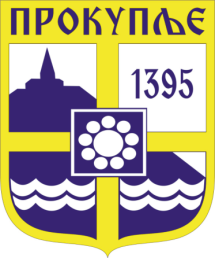  Издавач: Скупштина Грaда  Прокупља Лист уредио: Ивана Обрадовић Главни и одговорни уредник: Секретар Скупштине Града Прокупља  Александра ВукићевићГОДИНА XIVБрој 20Прокупље10. Maj2022.Лист излази према потребиГодишња претплата: 1.000 дин.Цена овог броја износи: 40 дин.Рок за рекламацију: 10 дана